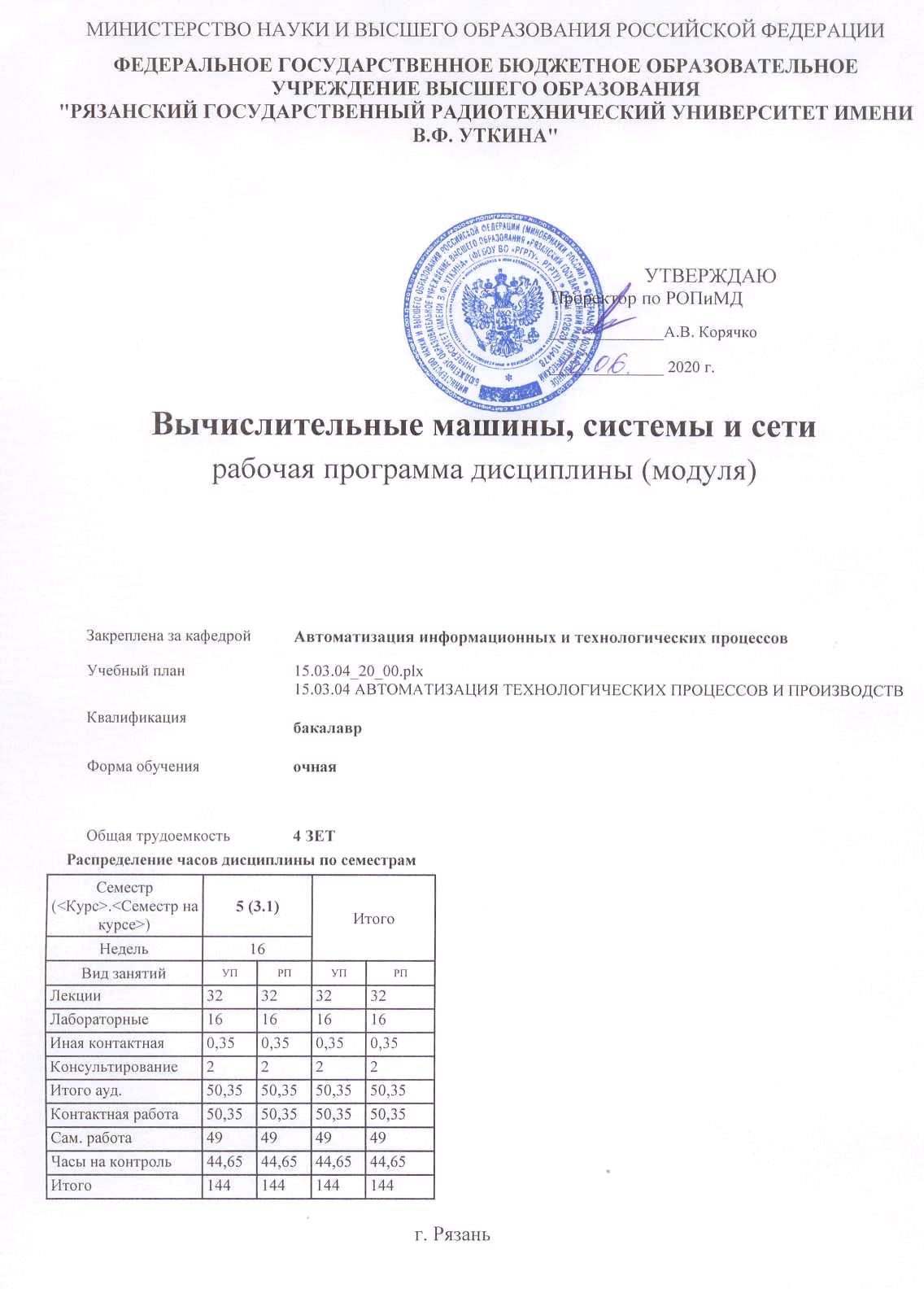 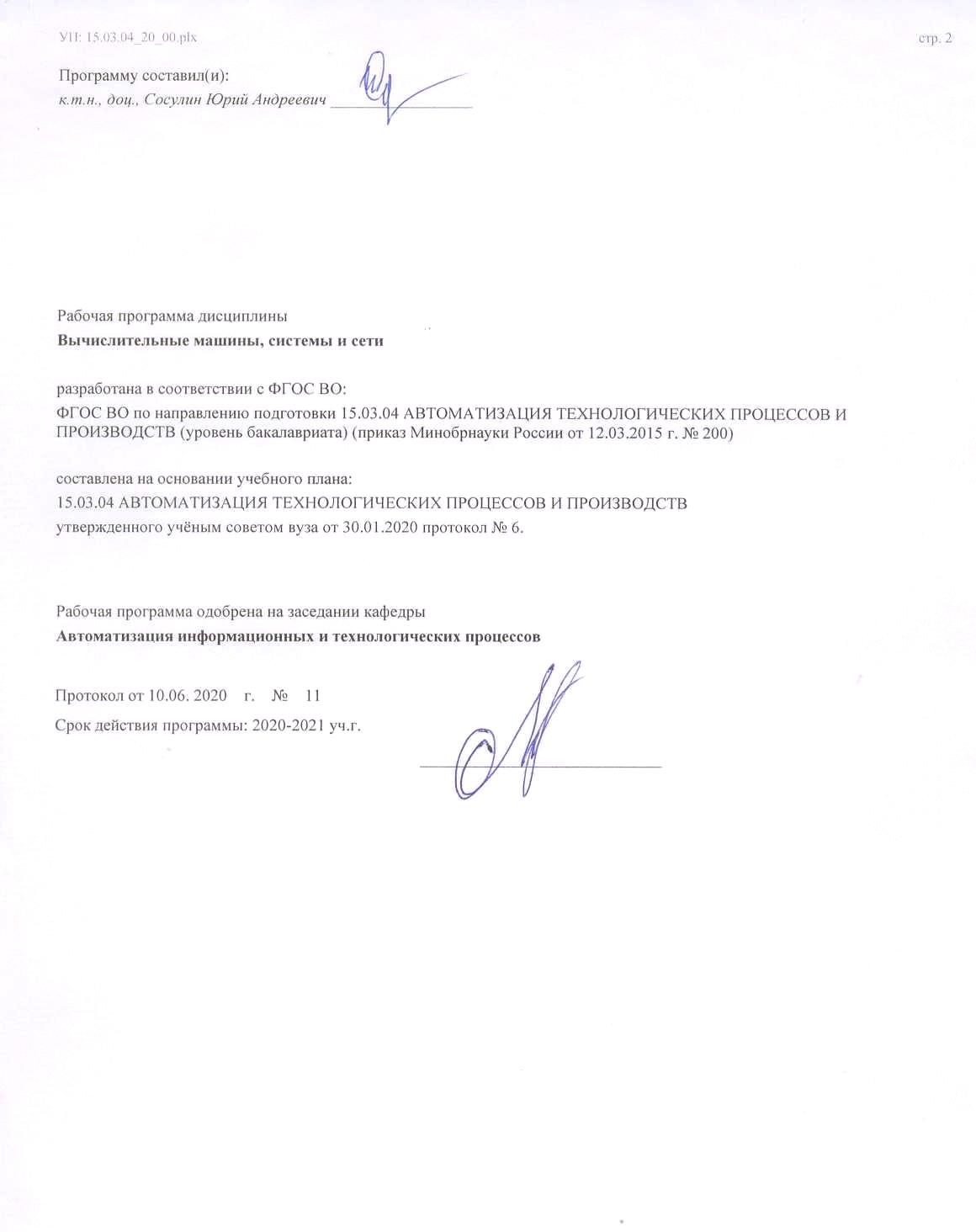 УП: 15.03.04_20_00.plxУП: 15.03.04_20_00.plxстр. 3Визирование РПД для исполнения в очередном учебном годуВизирование РПД для исполнения в очередном учебном годуВизирование РПД для исполнения в очередном учебном годуВизирование РПД для исполнения в очередном учебном годуРабочая программа пересмотрена, обсуждена и одобрена дляисполнения в 2021-2022 учебном году на заседании кафедрыРабочая программа пересмотрена, обсуждена и одобрена дляисполнения в 2021-2022 учебном году на заседании кафедрыРабочая программа пересмотрена, обсуждена и одобрена дляисполнения в 2021-2022 учебном году на заседании кафедрыРабочая программа пересмотрена, обсуждена и одобрена дляисполнения в 2021-2022 учебном году на заседании кафедрыАвтоматизация информационных и технологических процессовАвтоматизация информационных и технологических процессовАвтоматизация информационных и технологических процессовАвтоматизация информационных и технологических процессовПротокол от  __ __________ 2021 г.  №  __Зав. кафедрой _______________________________________Протокол от  __ __________ 2021 г.  №  __Зав. кафедрой _______________________________________Протокол от  __ __________ 2021 г.  №  __Зав. кафедрой _______________________________________Визирование РПД для исполнения в очередном учебном годуВизирование РПД для исполнения в очередном учебном годуВизирование РПД для исполнения в очередном учебном годуВизирование РПД для исполнения в очередном учебном годуРабочая программа пересмотрена, обсуждена и одобрена дляисполнения в 2022-2023 учебном году на заседании кафедрыРабочая программа пересмотрена, обсуждена и одобрена дляисполнения в 2022-2023 учебном году на заседании кафедрыРабочая программа пересмотрена, обсуждена и одобрена дляисполнения в 2022-2023 учебном году на заседании кафедрыРабочая программа пересмотрена, обсуждена и одобрена дляисполнения в 2022-2023 учебном году на заседании кафедрыАвтоматизация информационных и технологических процессовАвтоматизация информационных и технологических процессовАвтоматизация информационных и технологических процессовАвтоматизация информационных и технологических процессовПротокол от  __ __________ 2022 г.  №  __Зав. кафедрой _______________________________________Протокол от  __ __________ 2022 г.  №  __Зав. кафедрой _______________________________________Протокол от  __ __________ 2022 г.  №  __Зав. кафедрой _______________________________________Визирование РПД для исполнения в очередном учебном годуВизирование РПД для исполнения в очередном учебном годуВизирование РПД для исполнения в очередном учебном годуВизирование РПД для исполнения в очередном учебном годуРабочая программа пересмотрена, обсуждена и одобрена дляисполнения в 2023-2024 учебном году на заседании кафедрыРабочая программа пересмотрена, обсуждена и одобрена дляисполнения в 2023-2024 учебном году на заседании кафедрыРабочая программа пересмотрена, обсуждена и одобрена дляисполнения в 2023-2024 учебном году на заседании кафедрыРабочая программа пересмотрена, обсуждена и одобрена дляисполнения в 2023-2024 учебном году на заседании кафедрыАвтоматизация информационных и технологических процессовАвтоматизация информационных и технологических процессовАвтоматизация информационных и технологических процессовАвтоматизация информационных и технологических процессовПротокол от  __ __________ 2023 г.  №  __Зав. кафедрой _______________________________________Протокол от  __ __________ 2023 г.  №  __Зав. кафедрой _______________________________________Протокол от  __ __________ 2023 г.  №  __Зав. кафедрой _______________________________________Визирование РПД для исполнения в очередном учебном годуВизирование РПД для исполнения в очередном учебном годуВизирование РПД для исполнения в очередном учебном годуВизирование РПД для исполнения в очередном учебном годуРабочая программа пересмотрена, обсуждена и одобрена дляисполнения в 2024-2025 учебном году на заседании кафедрыРабочая программа пересмотрена, обсуждена и одобрена дляисполнения в 2024-2025 учебном году на заседании кафедрыРабочая программа пересмотрена, обсуждена и одобрена дляисполнения в 2024-2025 учебном году на заседании кафедрыРабочая программа пересмотрена, обсуждена и одобрена дляисполнения в 2024-2025 учебном году на заседании кафедрыАвтоматизация информационных и технологических процессовАвтоматизация информационных и технологических процессовАвтоматизация информационных и технологических процессовАвтоматизация информационных и технологических процессовПротокол от  __ __________ 2024 г.  №  __Зав. кафедрой __________________________________________Протокол от  __ __________ 2024 г.  №  __Зав. кафедрой __________________________________________Протокол от  __ __________ 2024 г.  №  __Зав. кафедрой __________________________________________УП: 15.03.04_20_00.plxУП: 15.03.04_20_00.plxУП: 15.03.04_20_00.plxстр. 41. ЦЕЛИ ОСВОЕНИЯ ДИСЦИПЛИНЫ (МОДУЛЯ)1. ЦЕЛИ ОСВОЕНИЯ ДИСЦИПЛИНЫ (МОДУЛЯ)1. ЦЕЛИ ОСВОЕНИЯ ДИСЦИПЛИНЫ (МОДУЛЯ)1. ЦЕЛИ ОСВОЕНИЯ ДИСЦИПЛИНЫ (МОДУЛЯ)1. ЦЕЛИ ОСВОЕНИЯ ДИСЦИПЛИНЫ (МОДУЛЯ)1.1Целью освоения дисциплины «Вычислительные машины системы и сети» является формирование у будущих специалистов теоретических знаний и практических навыков в части создания и использования современных средств вычислительной техники, аппаратных и программных средств организации вычислительных процессов.Целью освоения дисциплины «Вычислительные машины системы и сети» является формирование у будущих специалистов теоретических знаний и практических навыков в части создания и использования современных средств вычислительной техники, аппаратных и программных средств организации вычислительных процессов.Целью освоения дисциплины «Вычислительные машины системы и сети» является формирование у будущих специалистов теоретических знаний и практических навыков в части создания и использования современных средств вычислительной техники, аппаратных и программных средств организации вычислительных процессов.Целью освоения дисциплины «Вычислительные машины системы и сети» является формирование у будущих специалистов теоретических знаний и практических навыков в части создания и использования современных средств вычислительной техники, аппаратных и программных средств организации вычислительных процессов.1.2Задачи дисциплины:Задачи дисциплины:Задачи дисциплины:Задачи дисциплины:1.31.Получение системы знаний о методах анализа и синтеза вычислительных устройств, методах оптимизации электронных схем и их реализации с помощью современной элементной базы.1.Получение системы знаний о методах анализа и синтеза вычислительных устройств, методах оптимизации электронных схем и их реализации с помощью современной элементной базы.1.Получение системы знаний о методах анализа и синтеза вычислительных устройств, методах оптимизации электронных схем и их реализации с помощью современной элементной базы.1.Получение системы знаний о методах анализа и синтеза вычислительных устройств, методах оптимизации электронных схем и их реализации с помощью современной элементной базы.1.42. Обучение выпускника бакалавриата необходимым умениям в области реализации своих функциональных обязанностей на основе эффективного использования в своей про-фессиональной деятельности современных средств проектирования, реализации и тестиро-вания электронных вычислительных устройств.2. Обучение выпускника бакалавриата необходимым умениям в области реализации своих функциональных обязанностей на основе эффективного использования в своей про-фессиональной деятельности современных средств проектирования, реализации и тестиро-вания электронных вычислительных устройств.2. Обучение выпускника бакалавриата необходимым умениям в области реализации своих функциональных обязанностей на основе эффективного использования в своей про-фессиональной деятельности современных средств проектирования, реализации и тестиро-вания электронных вычислительных устройств.2. Обучение выпускника бакалавриата необходимым умениям в области реализации своих функциональных обязанностей на основе эффективного использования в своей про-фессиональной деятельности современных средств проектирования, реализации и тестиро-вания электронных вычислительных устройств.1.53. Освоение и закрепление практических навыков и умений по выполнению работ, связанных с разработкой электронных вычислительных устройств с применением современ-ных программных систем автоматизированного проектирования и отладки.3. Освоение и закрепление практических навыков и умений по выполнению работ, связанных с разработкой электронных вычислительных устройств с применением современ-ных программных систем автоматизированного проектирования и отладки.3. Освоение и закрепление практических навыков и умений по выполнению работ, связанных с разработкой электронных вычислительных устройств с применением современ-ных программных систем автоматизированного проектирования и отладки.3. Освоение и закрепление практических навыков и умений по выполнению работ, связанных с разработкой электронных вычислительных устройств с применением современ-ных программных систем автоматизированного проектирования и отладки.2. МЕСТО ДИСЦИПЛИНЫ (МОДУЛЯ) В СТРУКТУРЕ ОБРАЗОВАТЕЛЬНОЙ ПРОГРАММЫ2. МЕСТО ДИСЦИПЛИНЫ (МОДУЛЯ) В СТРУКТУРЕ ОБРАЗОВАТЕЛЬНОЙ ПРОГРАММЫ2. МЕСТО ДИСЦИПЛИНЫ (МОДУЛЯ) В СТРУКТУРЕ ОБРАЗОВАТЕЛЬНОЙ ПРОГРАММЫ2. МЕСТО ДИСЦИПЛИНЫ (МОДУЛЯ) В СТРУКТУРЕ ОБРАЗОВАТЕЛЬНОЙ ПРОГРАММЫ2. МЕСТО ДИСЦИПЛИНЫ (МОДУЛЯ) В СТРУКТУРЕ ОБРАЗОВАТЕЛЬНОЙ ПРОГРАММЫЦикл (раздел) ОП:Цикл (раздел) ОП:Б1.ВБ1.ВБ1.В2.1Требования к предварительной подготовке обучающегося:Требования к предварительной подготовке обучающегося:Требования к предварительной подготовке обучающегося:Требования к предварительной подготовке обучающегося:2.1.1Метрология, стандартизация и сертификацияМетрология, стандартизация и сертификацияМетрология, стандартизация и сертификацияМетрология, стандартизация и сертификация2.1.2Компьютерная графикаКомпьютерная графикаКомпьютерная графикаКомпьютерная графика2.1.3Инженерная графикаИнженерная графикаИнженерная графикаИнженерная графика2.1.4Практика по получению первичных профессиональных умений и навыков, в том числе первичных умений и навыков научно-исследовательской деятельностиПрактика по получению первичных профессиональных умений и навыков, в том числе первичных умений и навыков научно-исследовательской деятельностиПрактика по получению первичных профессиональных умений и навыков, в том числе первичных умений и навыков научно-исследовательской деятельностиПрактика по получению первичных профессиональных умений и навыков, в том числе первичных умений и навыков научно-исследовательской деятельности2.1.5Учебная практикаУчебная практикаУчебная практикаУчебная практика2.2Дисциплины (модули) и практики, для которых освоение данной дисциплины (модуля) необходимо как предшествующее:Дисциплины (модули) и практики, для которых освоение данной дисциплины (модуля) необходимо как предшествующее:Дисциплины (модули) и практики, для которых освоение данной дисциплины (модуля) необходимо как предшествующее:Дисциплины (модули) и практики, для которых освоение данной дисциплины (модуля) необходимо как предшествующее:2.2.1Практика по получению профессиональных умений и опыта профессиональной деятельностиПрактика по получению профессиональных умений и опыта профессиональной деятельностиПрактика по получению профессиональных умений и опыта профессиональной деятельностиПрактика по получению профессиональных умений и опыта профессиональной деятельности2.2.2Производственная практикаПроизводственная практикаПроизводственная практикаПроизводственная практика2.2.3Автоматизированное управление жизненным циклом продукцииАвтоматизированное управление жизненным циклом продукцииАвтоматизированное управление жизненным циклом продукцииАвтоматизированное управление жизненным циклом продукции2.2.4Программные средства управления жизненным циклом продукцииПрограммные средства управления жизненным циклом продукцииПрограммные средства управления жизненным циклом продукцииПрограммные средства управления жизненным циклом продукции2.2.5Проектирование сложных человеко-машинных системПроектирование сложных человеко-машинных системПроектирование сложных человеко-машинных системПроектирование сложных человеко-машинных систем2.2.6Вычислительные сетиВычислительные сетиВычислительные сетиВычислительные сети2.2.7Информационные сети и телекоммуникацииИнформационные сети и телекоммуникацииИнформационные сети и телекоммуникацииИнформационные сети и телекоммуникации2.2.8Подготовка к процедуре защиты и процедура защиты выпускной квалификационной работыПодготовка к процедуре защиты и процедура защиты выпускной квалификационной работыПодготовка к процедуре защиты и процедура защиты выпускной квалификационной работыПодготовка к процедуре защиты и процедура защиты выпускной квалификационной работы2.2.9Преддипломная практикаПреддипломная практикаПреддипломная практикаПреддипломная практика3. КОМПЕТЕНЦИИ ОБУЧАЮЩЕГОСЯ, ФОРМИРУЕМЫЕ В РЕЗУЛЬТАТЕ ОСВОЕНИЯ ДИСЦИПЛИНЫ (МОДУЛЯ)3. КОМПЕТЕНЦИИ ОБУЧАЮЩЕГОСЯ, ФОРМИРУЕМЫЕ В РЕЗУЛЬТАТЕ ОСВОЕНИЯ ДИСЦИПЛИНЫ (МОДУЛЯ)3. КОМПЕТЕНЦИИ ОБУЧАЮЩЕГОСЯ, ФОРМИРУЕМЫЕ В РЕЗУЛЬТАТЕ ОСВОЕНИЯ ДИСЦИПЛИНЫ (МОДУЛЯ)3. КОМПЕТЕНЦИИ ОБУЧАЮЩЕГОСЯ, ФОРМИРУЕМЫЕ В РЕЗУЛЬТАТЕ ОСВОЕНИЯ ДИСЦИПЛИНЫ (МОДУЛЯ)3. КОМПЕТЕНЦИИ ОБУЧАЮЩЕГОСЯ, ФОРМИРУЕМЫЕ В РЕЗУЛЬТАТЕ ОСВОЕНИЯ ДИСЦИПЛИНЫ (МОДУЛЯ)ОПК-3: способностью использовать современные информационные технологии, технику, прикладные программные средства при решении задач профессиональной деятельностиОПК-3: способностью использовать современные информационные технологии, технику, прикладные программные средства при решении задач профессиональной деятельностиОПК-3: способностью использовать современные информационные технологии, технику, прикладные программные средства при решении задач профессиональной деятельностиОПК-3: способностью использовать современные информационные технологии, технику, прикладные программные средства при решении задач профессиональной деятельностиОПК-3: способностью использовать современные информационные технологии, технику, прикладные программные средства при решении задач профессиональной деятельности.....Знать  программные системы проектирования вычислительных устройств. Знать  программные системы проектирования вычислительных устройств. Знать  программные системы проектирования вычислительных устройств. Знать  программные системы проектирования вычислительных устройств. Знать  программные системы проектирования вычислительных устройств. Уметь  использовать средства автоматизи-рованного проектирования вычислительных устройств Уметь  использовать средства автоматизи-рованного проектирования вычислительных устройств Уметь  использовать средства автоматизи-рованного проектирования вычислительных устройств Уметь  использовать средства автоматизи-рованного проектирования вычислительных устройств Уметь  использовать средства автоматизи-рованного проектирования вычислительных устройств Владеть  современными методами эффективной реализации проектных работ, связанных с разработкой и внедрением в производство электронно-вычислительных систем автоматизации и управления Владеть  современными методами эффективной реализации проектных работ, связанных с разработкой и внедрением в производство электронно-вычислительных систем автоматизации и управления Владеть  современными методами эффективной реализации проектных работ, связанных с разработкой и внедрением в производство электронно-вычислительных систем автоматизации и управления Владеть  современными методами эффективной реализации проектных работ, связанных с разработкой и внедрением в производство электронно-вычислительных систем автоматизации и управления Владеть  современными методами эффективной реализации проектных работ, связанных с разработкой и внедрением в производство электронно-вычислительных систем автоматизации и управления ПК-1: способностью собирать и анализировать исходные информационные данные для проектирования технологических процессов изготовления продукции, средств и систем автоматизации, контроля, технологического оснащения, диагностики, испытаний, управления процессами, жизненным циклом продукции и ее качеством; участвовать в работах по расчету и проектированию процессов изготовления продукции и указанных средств и систем с использованием современных информационных технологий, методов и средств проектированияПК-1: способностью собирать и анализировать исходные информационные данные для проектирования технологических процессов изготовления продукции, средств и систем автоматизации, контроля, технологического оснащения, диагностики, испытаний, управления процессами, жизненным циклом продукции и ее качеством; участвовать в работах по расчету и проектированию процессов изготовления продукции и указанных средств и систем с использованием современных информационных технологий, методов и средств проектированияПК-1: способностью собирать и анализировать исходные информационные данные для проектирования технологических процессов изготовления продукции, средств и систем автоматизации, контроля, технологического оснащения, диагностики, испытаний, управления процессами, жизненным циклом продукции и ее качеством; участвовать в работах по расчету и проектированию процессов изготовления продукции и указанных средств и систем с использованием современных информационных технологий, методов и средств проектированияПК-1: способностью собирать и анализировать исходные информационные данные для проектирования технологических процессов изготовления продукции, средств и систем автоматизации, контроля, технологического оснащения, диагностики, испытаний, управления процессами, жизненным циклом продукции и ее качеством; участвовать в работах по расчету и проектированию процессов изготовления продукции и указанных средств и систем с использованием современных информационных технологий, методов и средств проектированияПК-1: способностью собирать и анализировать исходные информационные данные для проектирования технологических процессов изготовления продукции, средств и систем автоматизации, контроля, технологического оснащения, диагностики, испытаний, управления процессами, жизненным циклом продукции и ее качеством; участвовать в работах по расчету и проектированию процессов изготовления продукции и указанных средств и систем с использованием современных информационных технологий, методов и средств проектирования.....Знать  средства вычислительной техники, используемые для создания систем авто-матизации. Знать  средства вычислительной техники, используемые для создания систем авто-матизации. Знать  средства вычислительной техники, используемые для создания систем авто-матизации. Знать  средства вычислительной техники, используемые для создания систем авто-матизации. Знать  средства вычислительной техники, используемые для создания систем авто-матизации. Уметь  использовать программные средства проектирования вычислительных устройств для разработки систем автоматизации технологических процессов и производств. Уметь  использовать программные средства проектирования вычислительных устройств для разработки систем автоматизации технологических процессов и производств. Уметь  использовать программные средства проектирования вычислительных устройств для разработки систем автоматизации технологических процессов и производств. Уметь  использовать программные средства проектирования вычислительных устройств для разработки систем автоматизации технологических процессов и производств. Уметь  использовать программные средства проектирования вычислительных устройств для разработки систем автоматизации технологических процессов и производств. УП: 15.03.04_20_00.plxУП: 15.03.04_20_00.plxУП: 15.03.04_20_00.plxстр. 5Владеть  современными методами эффективной реализации проектных работ, связанных с разработкой и внедрением в производство электронно-вычислительных систем ав-современными методами эффективной реализации проектных работ, связанных с разработкой и внедрением в производство электронно-вычислительных систем ав-томатизации и управления. Владеть  современными методами эффективной реализации проектных работ, связанных с разработкой и внедрением в производство электронно-вычислительных систем ав-современными методами эффективной реализации проектных работ, связанных с разработкой и внедрением в производство электронно-вычислительных систем ав-томатизации и управления. Владеть  современными методами эффективной реализации проектных работ, связанных с разработкой и внедрением в производство электронно-вычислительных систем ав-современными методами эффективной реализации проектных работ, связанных с разработкой и внедрением в производство электронно-вычислительных систем ав-томатизации и управления. Владеть  современными методами эффективной реализации проектных работ, связанных с разработкой и внедрением в производство электронно-вычислительных систем ав-современными методами эффективной реализации проектных работ, связанных с разработкой и внедрением в производство электронно-вычислительных систем ав-томатизации и управления. Владеть  современными методами эффективной реализации проектных работ, связанных с разработкой и внедрением в производство электронно-вычислительных систем ав-современными методами эффективной реализации проектных работ, связанных с разработкой и внедрением в производство электронно-вычислительных систем ав-томатизации и управления. Владеть  современными методами эффективной реализации проектных работ, связанных с разработкой и внедрением в производство электронно-вычислительных систем ав-современными методами эффективной реализации проектных работ, связанных с разработкой и внедрением в производство электронно-вычислительных систем ав-томатизации и управления. Владеть  современными методами эффективной реализации проектных работ, связанных с разработкой и внедрением в производство электронно-вычислительных систем ав-современными методами эффективной реализации проектных работ, связанных с разработкой и внедрением в производство электронно-вычислительных систем ав-томатизации и управления. Владеть  современными методами эффективной реализации проектных работ, связанных с разработкой и внедрением в производство электронно-вычислительных систем ав-современными методами эффективной реализации проектных работ, связанных с разработкой и внедрением в производство электронно-вычислительных систем ав-томатизации и управления. Владеть  современными методами эффективной реализации проектных работ, связанных с разработкой и внедрением в производство электронно-вычислительных систем ав-современными методами эффективной реализации проектных работ, связанных с разработкой и внедрением в производство электронно-вычислительных систем ав-томатизации и управления. Владеть  современными методами эффективной реализации проектных работ, связанных с разработкой и внедрением в производство электронно-вычислительных систем ав-современными методами эффективной реализации проектных работ, связанных с разработкой и внедрением в производство электронно-вычислительных систем ав-томатизации и управления. В результате освоения дисциплины (модуля) обучающийся долженВ результате освоения дисциплины (модуля) обучающийся долженВ результате освоения дисциплины (модуля) обучающийся долженВ результате освоения дисциплины (модуля) обучающийся долженВ результате освоения дисциплины (модуля) обучающийся долженВ результате освоения дисциплины (модуля) обучающийся долженВ результате освоения дисциплины (модуля) обучающийся долженВ результате освоения дисциплины (модуля) обучающийся долженВ результате освоения дисциплины (модуля) обучающийся долженВ результате освоения дисциплины (модуля) обучающийся должен3.1Знать:Знать:Знать:Знать:Знать:Знать:Знать:Знать:Знать:3.1.1средства вычислительной техники, используемые для создания систем автоматизации.средства вычислительной техники, используемые для создания систем автоматизации.средства вычислительной техники, используемые для создания систем автоматизации.средства вычислительной техники, используемые для создания систем автоматизации.средства вычислительной техники, используемые для создания систем автоматизации.средства вычислительной техники, используемые для создания систем автоматизации.средства вычислительной техники, используемые для создания систем автоматизации.средства вычислительной техники, используемые для создания систем автоматизации.средства вычислительной техники, используемые для создания систем автоматизации.3.2Уметь:Уметь:Уметь:Уметь:Уметь:Уметь:Уметь:Уметь:Уметь:3.2.1использовать программные средства автоматизированного проектирования средств вычислительной техники.использовать программные средства автоматизированного проектирования средств вычислительной техники.использовать программные средства автоматизированного проектирования средств вычислительной техники.использовать программные средства автоматизированного проектирования средств вычислительной техники.использовать программные средства автоматизированного проектирования средств вычислительной техники.использовать программные средства автоматизированного проектирования средств вычислительной техники.использовать программные средства автоматизированного проектирования средств вычислительной техники.использовать программные средства автоматизированного проектирования средств вычислительной техники.использовать программные средства автоматизированного проектирования средств вычислительной техники.3.3Владеть:Владеть:Владеть:Владеть:Владеть:Владеть:Владеть:Владеть:Владеть:3.3.1современными программными средствами разработки, отладки и практической реализации электронных вычислительных устройств.современными программными средствами разработки, отладки и практической реализации электронных вычислительных устройств.современными программными средствами разработки, отладки и практической реализации электронных вычислительных устройств.современными программными средствами разработки, отладки и практической реализации электронных вычислительных устройств.современными программными средствами разработки, отладки и практической реализации электронных вычислительных устройств.современными программными средствами разработки, отладки и практической реализации электронных вычислительных устройств.современными программными средствами разработки, отладки и практической реализации электронных вычислительных устройств.современными программными средствами разработки, отладки и практической реализации электронных вычислительных устройств.современными программными средствами разработки, отладки и практической реализации электронных вычислительных устройств.4. СТРУКТУРА И СОДЕРЖАНИЕ ДИСЦИПЛИНЫ (МОДУЛЯ)4. СТРУКТУРА И СОДЕРЖАНИЕ ДИСЦИПЛИНЫ (МОДУЛЯ)4. СТРУКТУРА И СОДЕРЖАНИЕ ДИСЦИПЛИНЫ (МОДУЛЯ)4. СТРУКТУРА И СОДЕРЖАНИЕ ДИСЦИПЛИНЫ (МОДУЛЯ)4. СТРУКТУРА И СОДЕРЖАНИЕ ДИСЦИПЛИНЫ (МОДУЛЯ)4. СТРУКТУРА И СОДЕРЖАНИЕ ДИСЦИПЛИНЫ (МОДУЛЯ)4. СТРУКТУРА И СОДЕРЖАНИЕ ДИСЦИПЛИНЫ (МОДУЛЯ)4. СТРУКТУРА И СОДЕРЖАНИЕ ДИСЦИПЛИНЫ (МОДУЛЯ)4. СТРУКТУРА И СОДЕРЖАНИЕ ДИСЦИПЛИНЫ (МОДУЛЯ)4. СТРУКТУРА И СОДЕРЖАНИЕ ДИСЦИПЛИНЫ (МОДУЛЯ)Код занятияКод занятияНаименование разделов и тем /вид занятия/Наименование разделов и тем /вид занятия/Семестр / КурсЧасовКомпетен-цииЛитератураФорма контроляФорма контроляРаздел 1.Раздел 1.1.11.1Принципы построения вычислительных машин /Тема/Принципы построения вычислительных машин /Тема/501.21.2Принципы построения вычислительных машин, модели вычислений, многоуровневая организация вычислительных процессов, аппаратные и программные средства, классифика-ция, назначение; понятия о функциональной, структурной организации и архитектуре вы-числительных машин. /Лек/Принципы построения вычислительных машин, модели вычислений, многоуровневая организация вычислительных процессов, аппаратные и программные средства, классифика-ция, назначение; понятия о функциональной, структурной организации и архитектуре вы-числительных машин. /Лек/52ОПК-3 ПК- 1Л1.1 Л1.2Л2.11.31.3/Ср//Ср/54Л1.21.41.4Организация вычислительного процесса в ЭВМ /Тема/Организация вычислительного процесса в ЭВМ /Тема/501.51.5Организация процессора. Основные понятия (адрес, адресное пространство, машинная команда, операнд). Принципы фон Неймана автоматизации вычислительного процесса. Циклический процесс последовательной обработки информации.  /Лек/Организация процессора. Основные понятия (адрес, адресное пространство, машинная команда, операнд). Принципы фон Неймана автоматизации вычислительного процесса. Циклический процесс последовательной обработки информации.  /Лек/52ОПК-3 ПК- 1Л1.1 Л1.2Л2.11.61.6Система команд, форматы команд. Адресный принцип указания операндов. Режимы адресации операндов. Представление машинной команды в памяти ЭВМ.  /Лек/Система команд, форматы команд. Адресный принцип указания операндов. Режимы адресации операндов. Представление машинной команды в памяти ЭВМ.  /Лек/52ОПК-3 ПК- 1Л1.1 Л1.2Л2.11.71.7/Ср//Ср/541.81.8Принципы построения и архитектура современных ЭВМ /Тема/Принципы построения и архитектура современных ЭВМ /Тема/501.91.9Основные характеристики ЭВМ. Классификация средств электронной вычислительной техники. Поколения ЭВМ.  /Лек/Основные характеристики ЭВМ. Классификация средств электронной вычислительной техники. Поколения ЭВМ.  /Лек/52ОПК-3 ПК- 1Л1.1 Л1.2Л2.11.101.10Структурная схема ЭВМ первого и второго поколений. Общие принципы построения современных ЭВМ. Структурная схема ЭВМ третьего поколения. Структурная схема ПЭВМ. /Лек/Структурная схема ЭВМ первого и второго поколений. Общие принципы построения современных ЭВМ. Структурная схема ЭВМ третьего поколения. Структурная схема ПЭВМ. /Лек/52ОПК-3 ПК- 1Л1.1 Л1.2Л2.11.111.11/Ср//Ср/54Л1.11.121.12Проектирование элементов и узлов ЭВМ. /Тема/Проектирование элементов и узлов ЭВМ. /Тема/501.131.13Основные классы элементов и узлов цифровых вычислительных машин. Комбинационные схемы. Синтез комбинационных схем на основе таблицы истинности.  /Лек/Основные классы элементов и узлов цифровых вычислительных машин. Комбинационные схемы. Синтез комбинационных схем на основе таблицы истинности.  /Лек/52ОПК-3 ПК- 1Л1.1 Л1.2Л2.11.141.14Конечные автоматы. Синтез конечных автоматов на основе таблицы переходов. /Лек/Конечные автоматы. Синтез конечных автоматов на основе таблицы переходов. /Лек/52ОПК-3 ПК- 1Л1.1 Л1.2Л2.1УП: 15.03.04_20_00.plxУП: 15.03.04_20_00.plxстр. 61.15Синтез логических схем узлов ЭВМ /Лаб/Синтез логических схем узлов ЭВМ /Лаб/54ОПК-3 ПК- 1Л1.1 Л1.2Л2.11.16/Ср//Ср/561.17Центральные устройства ЭВМ /Тема/Центральные устройства ЭВМ /Тема/501.18Память ЭВМ. Назначение и организация системы памяти ЭВМ. Иерархическая органи- зация и сравнительные характеристики устройств памяти. Постоянная память. Основная па-мять. Состав, устройство и принцип действия основной памяти.  /Лек/Память ЭВМ. Назначение и организация системы памяти ЭВМ. Иерархическая органи- зация и сравнительные характеристики устройств памяти. Постоянная память. Основная па-мять. Состав, устройство и принцип действия основной памяти.  /Лек/52ОПК-3 ПК- 1Л1.1 Л1.2Л2.11.19Организация, схемотехника и принцип работы оперативной памяти статического и динамического типа Запоминающие устройства с произвольным доступом. Центральный процессор ЭВМ. Поколения процессоров. Структура базового микропроцессора. Система команд микропроцессора.  /Лек/Организация, схемотехника и принцип работы оперативной памяти статического и динамического типа Запоминающие устройства с произвольным доступом. Центральный процессор ЭВМ. Поколения процессоров. Структура базового микропроцессора. Система команд микропроцессора.  /Лек/52ОПК-3 ПК- 1Л1.1 Л1.2Л2.11.20Синтез логических схем узлов ЭВМ /Лаб/Синтез логических схем узлов ЭВМ /Лаб/54ОПК-3 ПК- 1Л1.1 Л1.2Л2.11.21/Ср//Ср/57Л1.11.22Проектирование арифметико-логического устройства процессора ЭВМ. /Тема/Проектирование арифметико-логического устройства процессора ЭВМ. /Тема/501.23Проектирование операционного блока. Задачи синтеза. Исходные данные для проекти- рования. Принципы проектирования АЛУ с закрепленными микрооперациями.  /Лек/Проектирование операционного блока. Задачи синтеза. Исходные данные для проекти- рования. Принципы проектирования АЛУ с закрепленными микрооперациями.  /Лек/52ОПК-3 ПК- 1Л1.1 Л1.2Л2.11.24Решение задач определения состава АЛУ, внутренних и внешних связей, состава исполняемых микроопераций и вырабатываемых осведомительных сигналов. /Лек/Решение задач определения состава АЛУ, внутренних и внешних связей, состава исполняемых микроопераций и вырабатываемых осведомительных сигналов. /Лек/52ОПК-3 ПК- 1Л1.1 Л1.2Л2.11.25Структурная схема АЛУ с общими микрооперациями. /Лек/Структурная схема АЛУ с общими микрооперациями. /Лек/52ОПК-3 ПК- 1Л1.1 Л1.2Л2.11.26Синтез логической схемы АЛУ ЭВМ /Лаб/Синтез логической схемы АЛУ ЭВМ /Лаб/54ОПК-3 ПК- 1Л1.1 Л1.2Л2.11.27/Ср//Ср/510Л1.11.28Проектирование устройства управления процессора ЭВМ /Тема/Проектирование устройства управления процессора ЭВМ /Тема/501.29Принципы проектирования управляющего автомата с жесткой логикой. Структурная схема микропрограммного автомата. Основные этапы синтеза.  /Лек/Принципы проектирования управляющего автомата с жесткой логикой. Структурная схема микропрограммного автомата. Основные этапы синтеза.  /Лек/52ОПК-3 ПК- 1Л1.1 Л1.2Л2.11.30Построение структурной таблицы и разработка логической схемы комбинационной части микропрограммного автомата. Проектирование управляющего автомата с программируемой логикой. /Лек/Построение структурной таблицы и разработка логической схемы комбинационной части микропрограммного автомата. Проектирование управляющего автомата с программируемой логикой. /Лек/52ОПК-3 ПК- 1Л1.1 Л1.2Л2.11.31Синтез логической схемы УУ ЭВМ /Лаб/Синтез логической схемы УУ ЭВМ /Лаб/54ОПК-3 ПК- 1Л1.1 Л1.2Л2.11.32/Ср//Ср/510Л1.11.33Внешние устройства ЭВМ /Тема/Внешние устройства ЭВМ /Тема/501.34Системы визуального отображения информации (видеосистемы). Системы с растро-вой, матричной и векторной разверткой.  /Лек/Системы визуального отображения информации (видеосистемы). Системы с растро-вой, матричной и векторной разверткой.  /Лек/52ОПК-3 ПК- 1Л1.1 Л1.2Л2.1УП: 15.03.04_20_00.plxУП: 15.03.04_20_00.plxУП: 15.03.04_20_00.plxУП: 15.03.04_20_00.plxстр. 71.351.35Внешние запоминающие устройства на жестких магнитных дисках. Конструкция жестких дисков. Логическая организация диска. Логическая организация файловой системы FAT, общие сведения об NTFS. Структура файловой системы FAT: загрузочная запись, таблицы размещения файлов, файлы и каталоги, структура каталога. Фрагментация файлов. Потерянное пространство жесткого диска. /Лек/Внешние запоминающие устройства на жестких магнитных дисках. Конструкция жестких дисков. Логическая организация диска. Логическая организация файловой системы FAT, общие сведения об NTFS. Структура файловой системы FAT: загрузочная запись, таблицы размещения файлов, файлы и каталоги, структура каталога. Фрагментация файлов. Потерянное пространство жесткого диска. /Лек/Внешние запоминающие устройства на жестких магнитных дисках. Конструкция жестких дисков. Логическая организация диска. Логическая организация файловой системы FAT, общие сведения об NTFS. Структура файловой системы FAT: загрузочная запись, таблицы размещения файлов, файлы и каталоги, структура каталога. Фрагментация файлов. Потерянное пространство жесткого диска. /Лек/52ОПК-3 ПК- 1Л1.1 Л1.2Л2.11.361.36/Ср//Ср//Ср/541.371.37/Кнс//Кнс//Кнс/52ОПК-3 ПК- 11.381.38/ИКР//ИКР//ИКР/50,35ОПК-3 ПК- 11.391.39/Экзамен//Экзамен//Экзамен/544,65ОПК-3 ПК- 15. ОЦЕНОЧНЫЕ МАТЕРИАЛЫ ПО ДИСЦИПЛИНЕ (МОДУЛЮ)5. ОЦЕНОЧНЫЕ МАТЕРИАЛЫ ПО ДИСЦИПЛИНЕ (МОДУЛЮ)5. ОЦЕНОЧНЫЕ МАТЕРИАЛЫ ПО ДИСЦИПЛИНЕ (МОДУЛЮ)5. ОЦЕНОЧНЫЕ МАТЕРИАЛЫ ПО ДИСЦИПЛИНЕ (МОДУЛЮ)5. ОЦЕНОЧНЫЕ МАТЕРИАЛЫ ПО ДИСЦИПЛИНЕ (МОДУЛЮ)5. ОЦЕНОЧНЫЕ МАТЕРИАЛЫ ПО ДИСЦИПЛИНЕ (МОДУЛЮ)5. ОЦЕНОЧНЫЕ МАТЕРИАЛЫ ПО ДИСЦИПЛИНЕ (МОДУЛЮ)5. ОЦЕНОЧНЫЕ МАТЕРИАЛЫ ПО ДИСЦИПЛИНЕ (МОДУЛЮ)5. ОЦЕНОЧНЫЕ МАТЕРИАЛЫ ПО ДИСЦИПЛИНЕ (МОДУЛЮ)5. ОЦЕНОЧНЫЕ МАТЕРИАЛЫ ПО ДИСЦИПЛИНЕ (МОДУЛЮ)5. ОЦЕНОЧНЫЕ МАТЕРИАЛЫ ПО ДИСЦИПЛИНЕ (МОДУЛЮ)5. ОЦЕНОЧНЫЕ МАТЕРИАЛЫ ПО ДИСЦИПЛИНЕ (МОДУЛЮ)Оценочные материалы приведены в приложении к рабочей программе дисциплины "Вычислительные машины, системы и сети"Оценочные материалы приведены в приложении к рабочей программе дисциплины "Вычислительные машины, системы и сети"Оценочные материалы приведены в приложении к рабочей программе дисциплины "Вычислительные машины, системы и сети"Оценочные материалы приведены в приложении к рабочей программе дисциплины "Вычислительные машины, системы и сети"Оценочные материалы приведены в приложении к рабочей программе дисциплины "Вычислительные машины, системы и сети"Оценочные материалы приведены в приложении к рабочей программе дисциплины "Вычислительные машины, системы и сети"Оценочные материалы приведены в приложении к рабочей программе дисциплины "Вычислительные машины, системы и сети"Оценочные материалы приведены в приложении к рабочей программе дисциплины "Вычислительные машины, системы и сети"Оценочные материалы приведены в приложении к рабочей программе дисциплины "Вычислительные машины, системы и сети"Оценочные материалы приведены в приложении к рабочей программе дисциплины "Вычислительные машины, системы и сети"Оценочные материалы приведены в приложении к рабочей программе дисциплины "Вычислительные машины, системы и сети"Оценочные материалы приведены в приложении к рабочей программе дисциплины "Вычислительные машины, системы и сети"6. УЧЕБНО-МЕТОДИЧЕСКОЕ И ИНФОРМАЦИОННОЕ ОБЕСПЕЧЕНИЕ ДИСЦИПЛИНЫ (МОДУЛЯ)6. УЧЕБНО-МЕТОДИЧЕСКОЕ И ИНФОРМАЦИОННОЕ ОБЕСПЕЧЕНИЕ ДИСЦИПЛИНЫ (МОДУЛЯ)6. УЧЕБНО-МЕТОДИЧЕСКОЕ И ИНФОРМАЦИОННОЕ ОБЕСПЕЧЕНИЕ ДИСЦИПЛИНЫ (МОДУЛЯ)6. УЧЕБНО-МЕТОДИЧЕСКОЕ И ИНФОРМАЦИОННОЕ ОБЕСПЕЧЕНИЕ ДИСЦИПЛИНЫ (МОДУЛЯ)6. УЧЕБНО-МЕТОДИЧЕСКОЕ И ИНФОРМАЦИОННОЕ ОБЕСПЕЧЕНИЕ ДИСЦИПЛИНЫ (МОДУЛЯ)6. УЧЕБНО-МЕТОДИЧЕСКОЕ И ИНФОРМАЦИОННОЕ ОБЕСПЕЧЕНИЕ ДИСЦИПЛИНЫ (МОДУЛЯ)6. УЧЕБНО-МЕТОДИЧЕСКОЕ И ИНФОРМАЦИОННОЕ ОБЕСПЕЧЕНИЕ ДИСЦИПЛИНЫ (МОДУЛЯ)6. УЧЕБНО-МЕТОДИЧЕСКОЕ И ИНФОРМАЦИОННОЕ ОБЕСПЕЧЕНИЕ ДИСЦИПЛИНЫ (МОДУЛЯ)6. УЧЕБНО-МЕТОДИЧЕСКОЕ И ИНФОРМАЦИОННОЕ ОБЕСПЕЧЕНИЕ ДИСЦИПЛИНЫ (МОДУЛЯ)6. УЧЕБНО-МЕТОДИЧЕСКОЕ И ИНФОРМАЦИОННОЕ ОБЕСПЕЧЕНИЕ ДИСЦИПЛИНЫ (МОДУЛЯ)6. УЧЕБНО-МЕТОДИЧЕСКОЕ И ИНФОРМАЦИОННОЕ ОБЕСПЕЧЕНИЕ ДИСЦИПЛИНЫ (МОДУЛЯ)6. УЧЕБНО-МЕТОДИЧЕСКОЕ И ИНФОРМАЦИОННОЕ ОБЕСПЕЧЕНИЕ ДИСЦИПЛИНЫ (МОДУЛЯ)6.1. Рекомендуемая литература6.1. Рекомендуемая литература6.1. Рекомендуемая литература6.1. Рекомендуемая литература6.1. Рекомендуемая литература6.1. Рекомендуемая литература6.1. Рекомендуемая литература6.1. Рекомендуемая литература6.1. Рекомендуемая литература6.1. Рекомендуемая литература6.1. Рекомендуемая литература6.1. Рекомендуемая литература6.1.1. Основная литература6.1.1. Основная литература6.1.1. Основная литература6.1.1. Основная литература6.1.1. Основная литература6.1.1. Основная литература6.1.1. Основная литература6.1.1. Основная литература6.1.1. Основная литература6.1.1. Основная литература6.1.1. Основная литература6.1.1. Основная литератураАвторы, составителиАвторы, составителиЗаглавиеЗаглавиеЗаглавиеЗаглавиеЗаглавиеИздательство, годИздательство, годКоличество/название ЭБСКоличество/название ЭБСЛ1.1Назаров С. В., Белоусова С. Н., Бессонова И. А., Гиляревский Р. С., Гудыно Л. П., Егоров В. С., Исаев Д. В., Кириченко А. А., Кирсанов А. П., Кишкович Ю. П., Кравченко Т. К., Куприянов Д. В., Меликян А. В., Пятибратов А. П.Назаров С. В., Белоусова С. Н., Бессонова И. А., Гиляревский Р. С., Гудыно Л. П., Егоров В. С., Исаев Д. В., Кириченко А. А., Кирсанов А. П., Кишкович Ю. П., Кравченко Т. К., Куприянов Д. В., Меликян А. В., Пятибратов А. П.Основы информационных технологий : учебное пособиеОсновы информационных технологий : учебное пособиеОсновы информационных технологий : учебное пособиеОсновы информационных технологий : учебное пособиеОсновы информационных технологий : учебное пособиеМосква, Саратов: Интернет- Университет Информационн ых Технологий (ИНТУИТ), Ай Пи Ар Медиа, 2020, 530 с.Москва, Саратов: Интернет- Университет Информационн ых Технологий (ИНТУИТ), Ай Пи Ар Медиа, 2020, 530 с.978-5-4497- 0339-2, http://www.ipr bookshop.ru/8 9454.html978-5-4497- 0339-2, http://www.ipr bookshop.ru/8 9454.htmlЛ1.2Александров Е. К., Грушвицкий Р. И., Куприянов М. С., Мартынов О. Е., Панфилов Д. И., Ремизевич Т. В., Татаринов Ю. С., Угрюмов Е. П., Шагурин И. И., Пузанков Д. В.Александров Е. К., Грушвицкий Р. И., Куприянов М. С., Мартынов О. Е., Панфилов Д. И., Ремизевич Т. В., Татаринов Ю. С., Угрюмов Е. П., Шагурин И. И., Пузанков Д. В.Микропроцессорные системы : учебное пособие для вузовМикропроцессорные системы : учебное пособие для вузовМикропроцессорные системы : учебное пособие для вузовМикропроцессорные системы : учебное пособие для вузовМикропроцессорные системы : учебное пособие для вузовСанкт- Петербург: Политехника, 2020, 936 с.Санкт- Петербург: Политехника, 2020, 936 с.978-5-7325- 1098-0, http://www.ipr bookshop.ru/9 4828.html978-5-7325- 1098-0, http://www.ipr bookshop.ru/9 4828.html6.1.2. Дополнительная литература6.1.2. Дополнительная литература6.1.2. Дополнительная литература6.1.2. Дополнительная литература6.1.2. Дополнительная литература6.1.2. Дополнительная литература6.1.2. Дополнительная литература6.1.2. Дополнительная литература6.1.2. Дополнительная литература6.1.2. Дополнительная литература6.1.2. Дополнительная литература6.1.2. Дополнительная литератураАвторы, составителиАвторы, составителиЗаглавиеЗаглавиеЗаглавиеЗаглавиеЗаглавиеИздательство, годИздательство, годКоличество/название ЭБСКоличество/название ЭБСУП: 15.03.04_20_00.plxУП: 15.03.04_20_00.plxУП: 15.03.04_20_00.plxУП: 15.03.04_20_00.plxУП: 15.03.04_20_00.plxстр. 8Авторы, составителиАвторы, составителиЗаглавиеЗаглавиеЗаглавиеИздательство, годКоличество/название ЭБСКоличество/название ЭБСЛ1.1Назаров С. В., Белоусова С. Н., Бессонова И. А., Гиляревский Р. С., Гудыно Л. П., Егоров В. С., Исаев Д. В., Кириченко А. А., Кишкович Ю. П., Кравченко Т. К., Куприянов Д. В., Меликян А. В., Пятибратов А. П., Кирсанов А. П.Назаров С. В., Белоусова С. Н., Бессонова И. А., Гиляревский Р. С., Гудыно Л. П., Егоров В. С., Исаев Д. В., Кириченко А. А., Кишкович Ю. П., Кравченко Т. К., Куприянов Д. В., Меликян А. В., Пятибратов А. П., Кирсанов А. П.Введение в программные системы и их разработку : учебное пособиеВведение в программные системы и их разработку : учебное пособиеВведение в программные системы и их разработку : учебное пособиеМосква, Саратов: Интернет- Университет Информационн ых Технологий (ИНТУИТ), Ай Пи Ар Медиа, 2020, 649 с.978-5-4497- 0312-5, http://www.ipr bookshop.ru/8 9429.html978-5-4497- 0312-5, http://www.ipr bookshop.ru/8 9429.html6.3 Перечень программного обеспечения и информационных справочных систем6.3.1 Перечень лицензионного и свободно распространяемого программного обеспечения, в том числе отечественного производства6.3 Перечень программного обеспечения и информационных справочных систем6.3.1 Перечень лицензионного и свободно распространяемого программного обеспечения, в том числе отечественного производства6.3 Перечень программного обеспечения и информационных справочных систем6.3.1 Перечень лицензионного и свободно распространяемого программного обеспечения, в том числе отечественного производства6.3 Перечень программного обеспечения и информационных справочных систем6.3.1 Перечень лицензионного и свободно распространяемого программного обеспечения, в том числе отечественного производства6.3 Перечень программного обеспечения и информационных справочных систем6.3.1 Перечень лицензионного и свободно распространяемого программного обеспечения, в том числе отечественного производства6.3 Перечень программного обеспечения и информационных справочных систем6.3.1 Перечень лицензионного и свободно распространяемого программного обеспечения, в том числе отечественного производства6.3 Перечень программного обеспечения и информационных справочных систем6.3.1 Перечень лицензионного и свободно распространяемого программного обеспечения, в том числе отечественного производства6.3 Перечень программного обеспечения и информационных справочных систем6.3.1 Перечень лицензионного и свободно распространяемого программного обеспечения, в том числе отечественного производства6.3 Перечень программного обеспечения и информационных справочных систем6.3.1 Перечень лицензионного и свободно распространяемого программного обеспечения, в том числе отечественного производстваНаименованиеНаименованиеНаименованиеНаименованиеОписаниеОписаниеОписаниеОписаниеОписаниеOpenOfficeOpenOfficeOpenOfficeOpenOfficeСвободное ПОСвободное ПОСвободное ПОСвободное ПОСвободное ПООперационная система WindowsОперационная система WindowsОперационная система WindowsОперационная система WindowsКоммерческая лицензияКоммерческая лицензияКоммерческая лицензияКоммерческая лицензияКоммерческая лицензия6.3.2 Перечень информационных справочных систем6.3.2 Перечень информационных справочных систем6.3.2 Перечень информационных справочных систем6.3.2 Перечень информационных справочных систем6.3.2 Перечень информационных справочных систем6.3.2 Перечень информационных справочных систем6.3.2 Перечень информационных справочных систем6.3.2 Перечень информационных справочных систем6.3.2 Перечень информационных справочных систем6.3.2.16.3.2.1Электронно-библиотечная система «IPRbooks»Электронно-библиотечная система «IPRbooks»Электронно-библиотечная система «IPRbooks»Электронно-библиотечная система «IPRbooks»Электронно-библиотечная система «IPRbooks»Электронно-библиотечная система «IPRbooks»Электронно-библиотечная система «IPRbooks»6.3.2.26.3.2.2Электронная библиотека РГРТУЭлектронная библиотека РГРТУЭлектронная библиотека РГРТУЭлектронная библиотека РГРТУЭлектронная библиотека РГРТУЭлектронная библиотека РГРТУЭлектронная библиотека РГРТУ7. МАТЕРИАЛЬНО-ТЕХНИЧЕСКОЕ ОБЕСПЕЧЕНИЕ ДИСЦИПЛИНЫ (МОДУЛЯ)7. МАТЕРИАЛЬНО-ТЕХНИЧЕСКОЕ ОБЕСПЕЧЕНИЕ ДИСЦИПЛИНЫ (МОДУЛЯ)7. МАТЕРИАЛЬНО-ТЕХНИЧЕСКОЕ ОБЕСПЕЧЕНИЕ ДИСЦИПЛИНЫ (МОДУЛЯ)7. МАТЕРИАЛЬНО-ТЕХНИЧЕСКОЕ ОБЕСПЕЧЕНИЕ ДИСЦИПЛИНЫ (МОДУЛЯ)7. МАТЕРИАЛЬНО-ТЕХНИЧЕСКОЕ ОБЕСПЕЧЕНИЕ ДИСЦИПЛИНЫ (МОДУЛЯ)7. МАТЕРИАЛЬНО-ТЕХНИЧЕСКОЕ ОБЕСПЕЧЕНИЕ ДИСЦИПЛИНЫ (МОДУЛЯ)7. МАТЕРИАЛЬНО-ТЕХНИЧЕСКОЕ ОБЕСПЕЧЕНИЕ ДИСЦИПЛИНЫ (МОДУЛЯ)7. МАТЕРИАЛЬНО-ТЕХНИЧЕСКОЕ ОБЕСПЕЧЕНИЕ ДИСЦИПЛИНЫ (МОДУЛЯ)7. МАТЕРИАЛЬНО-ТЕХНИЧЕСКОЕ ОБЕСПЕЧЕНИЕ ДИСЦИПЛИНЫ (МОДУЛЯ)11117 учебно-административный корпус. Учебная аудитория для проведения занятий лекционного и семинарского типа, групповых и индивидуальных консультаций, текущего контроля и промежуточной аттестации Всего 28 мест (без учёта места преподавателя и работников). 14 компьютеров (без учёта компьютера преподавателя и работников), из них:    2 компьютера FORMOZA на базе Core2 - 6700    6 компьютеров PERSONAL    4 компьютеров Intel Core i-3    1 компьютер Celeron    1 компьютер Pentium 4 с возможностью подключения к сети «Интернет» и обеспечением доступа в электронную информационно-образовательную среду РГРТУ. 1 мультимедиа проектор NEC - NP 200 A, 1 экран. Посадочные места:    студенты - 14 столов + 28 стульев.117 учебно-административный корпус. Учебная аудитория для проведения занятий лекционного и семинарского типа, групповых и индивидуальных консультаций, текущего контроля и промежуточной аттестации Всего 28 мест (без учёта места преподавателя и работников). 14 компьютеров (без учёта компьютера преподавателя и работников), из них:    2 компьютера FORMOZA на базе Core2 - 6700    6 компьютеров PERSONAL    4 компьютеров Intel Core i-3    1 компьютер Celeron    1 компьютер Pentium 4 с возможностью подключения к сети «Интернет» и обеспечением доступа в электронную информационно-образовательную среду РГРТУ. 1 мультимедиа проектор NEC - NP 200 A, 1 экран. Посадочные места:    студенты - 14 столов + 28 стульев.117 учебно-административный корпус. Учебная аудитория для проведения занятий лекционного и семинарского типа, групповых и индивидуальных консультаций, текущего контроля и промежуточной аттестации Всего 28 мест (без учёта места преподавателя и работников). 14 компьютеров (без учёта компьютера преподавателя и работников), из них:    2 компьютера FORMOZA на базе Core2 - 6700    6 компьютеров PERSONAL    4 компьютеров Intel Core i-3    1 компьютер Celeron    1 компьютер Pentium 4 с возможностью подключения к сети «Интернет» и обеспечением доступа в электронную информационно-образовательную среду РГРТУ. 1 мультимедиа проектор NEC - NP 200 A, 1 экран. Посадочные места:    студенты - 14 столов + 28 стульев.117 учебно-административный корпус. Учебная аудитория для проведения занятий лекционного и семинарского типа, групповых и индивидуальных консультаций, текущего контроля и промежуточной аттестации Всего 28 мест (без учёта места преподавателя и работников). 14 компьютеров (без учёта компьютера преподавателя и работников), из них:    2 компьютера FORMOZA на базе Core2 - 6700    6 компьютеров PERSONAL    4 компьютеров Intel Core i-3    1 компьютер Celeron    1 компьютер Pentium 4 с возможностью подключения к сети «Интернет» и обеспечением доступа в электронную информационно-образовательную среду РГРТУ. 1 мультимедиа проектор NEC - NP 200 A, 1 экран. Посадочные места:    студенты - 14 столов + 28 стульев.117 учебно-административный корпус. Учебная аудитория для проведения занятий лекционного и семинарского типа, групповых и индивидуальных консультаций, текущего контроля и промежуточной аттестации Всего 28 мест (без учёта места преподавателя и работников). 14 компьютеров (без учёта компьютера преподавателя и работников), из них:    2 компьютера FORMOZA на базе Core2 - 6700    6 компьютеров PERSONAL    4 компьютеров Intel Core i-3    1 компьютер Celeron    1 компьютер Pentium 4 с возможностью подключения к сети «Интернет» и обеспечением доступа в электронную информационно-образовательную среду РГРТУ. 1 мультимедиа проектор NEC - NP 200 A, 1 экран. Посадочные места:    студенты - 14 столов + 28 стульев.117 учебно-административный корпус. Учебная аудитория для проведения занятий лекционного и семинарского типа, групповых и индивидуальных консультаций, текущего контроля и промежуточной аттестации Всего 28 мест (без учёта места преподавателя и работников). 14 компьютеров (без учёта компьютера преподавателя и работников), из них:    2 компьютера FORMOZA на базе Core2 - 6700    6 компьютеров PERSONAL    4 компьютеров Intel Core i-3    1 компьютер Celeron    1 компьютер Pentium 4 с возможностью подключения к сети «Интернет» и обеспечением доступа в электронную информационно-образовательную среду РГРТУ. 1 мультимедиа проектор NEC - NP 200 A, 1 экран. Посадочные места:    студенты - 14 столов + 28 стульев.117 учебно-административный корпус. Учебная аудитория для проведения занятий лекционного и семинарского типа, групповых и индивидуальных консультаций, текущего контроля и промежуточной аттестации Всего 28 мест (без учёта места преподавателя и работников). 14 компьютеров (без учёта компьютера преподавателя и работников), из них:    2 компьютера FORMOZA на базе Core2 - 6700    6 компьютеров PERSONAL    4 компьютеров Intel Core i-3    1 компьютер Celeron    1 компьютер Pentium 4 с возможностью подключения к сети «Интернет» и обеспечением доступа в электронную информационно-образовательную среду РГРТУ. 1 мультимедиа проектор NEC - NP 200 A, 1 экран. Посадочные места:    студенты - 14 столов + 28 стульев.8. МЕТОДИЧЕСКИЕ МАТЕРИАЛЫ ПО ДИСЦИПЛИНЕ (МОДУЛЮ)8. МЕТОДИЧЕСКИЕ МАТЕРИАЛЫ ПО ДИСЦИПЛИНЕ (МОДУЛЮ)8. МЕТОДИЧЕСКИЕ МАТЕРИАЛЫ ПО ДИСЦИПЛИНЕ (МОДУЛЮ)8. МЕТОДИЧЕСКИЕ МАТЕРИАЛЫ ПО ДИСЦИПЛИНЕ (МОДУЛЮ)8. МЕТОДИЧЕСКИЕ МАТЕРИАЛЫ ПО ДИСЦИПЛИНЕ (МОДУЛЮ)8. МЕТОДИЧЕСКИЕ МАТЕРИАЛЫ ПО ДИСЦИПЛИНЕ (МОДУЛЮ)8. МЕТОДИЧЕСКИЕ МАТЕРИАЛЫ ПО ДИСЦИПЛИНЕ (МОДУЛЮ)8. МЕТОДИЧЕСКИЕ МАТЕРИАЛЫ ПО ДИСЦИПЛИНЕ (МОДУЛЮ)8. МЕТОДИЧЕСКИЕ МАТЕРИАЛЫ ПО ДИСЦИПЛИНЕ (МОДУЛЮ)Методическое обеспечение дисциплины приведено в приложении к рабочей программе дисциплины "Вычислительные машины, системы и сети"Методическое обеспечение дисциплины приведено в приложении к рабочей программе дисциплины "Вычислительные машины, системы и сети"Методическое обеспечение дисциплины приведено в приложении к рабочей программе дисциплины "Вычислительные машины, системы и сети"Методическое обеспечение дисциплины приведено в приложении к рабочей программе дисциплины "Вычислительные машины, системы и сети"Методическое обеспечение дисциплины приведено в приложении к рабочей программе дисциплины "Вычислительные машины, системы и сети"Методическое обеспечение дисциплины приведено в приложении к рабочей программе дисциплины "Вычислительные машины, системы и сети"Методическое обеспечение дисциплины приведено в приложении к рабочей программе дисциплины "Вычислительные машины, системы и сети"Методическое обеспечение дисциплины приведено в приложении к рабочей программе дисциплины "Вычислительные машины, системы и сети"Методическое обеспечение дисциплины приведено в приложении к рабочей программе дисциплины "Вычислительные машины, системы и сети"